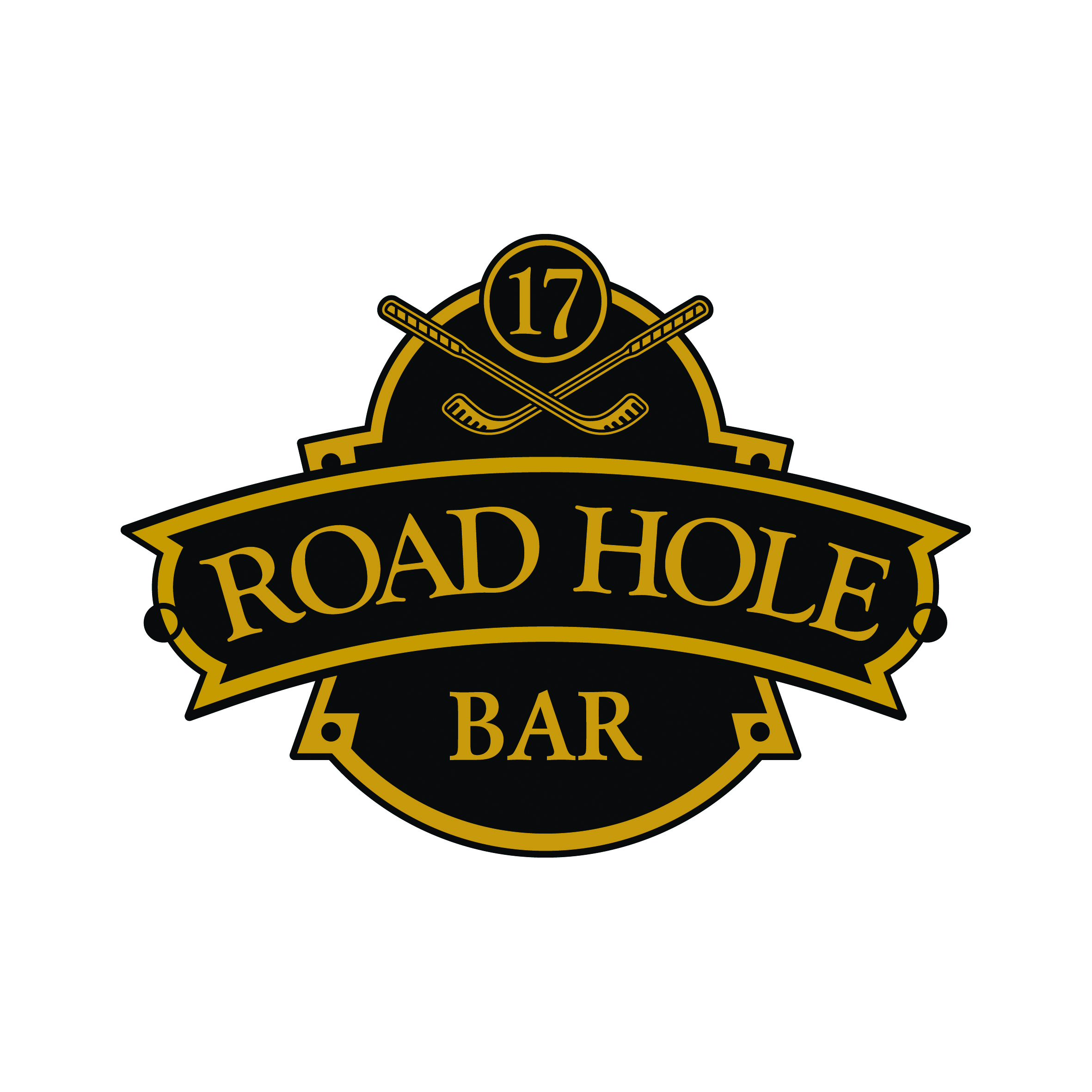 SandwichesSaladsSmoked salmon wrap, garlic & chive cream cheese rocket salad£10.95Baby gem lettuce, Caesar dressing, anchovies, parmesan shavings£7.95With char grilled chicken£9.50Honey glazed ham & tomato sandwich£7.50Gambas, watermelon, Parma ham, & balsamic dressing salad£9.50Mull Cheddar & tomato salsa sandwich£7.50Free range egg & cress sandwich£7.50DessertsClub SandwichServed on grilled artic bread£10.95Selection of Cheeses£8.50Sticky toffee pudding£6.50Baked vanilla cheesecake,cherry compot, pistachio ice cream£6.50Whisky & tablet sundae£7.50